423979, РТ, Муслюмовский район, с.Варяш-Баш, ул. Кооперативная , дом 31 аVbash.Mus@tatar.ru тел.8(8-5556)3-07-20с.Варяш-Баш                                                                                                ХXХII  ЗАСЕДАНИЕ СОВЕТА ВАРЯШ-БАШСКОГО СЕЛЬСКОГО ПОСЕЛЕНИЯ МУСЛЮМОВСКОГО МУНИЦИПАЛЬНОГО РАЙОНА РЕСПУБЛИКИ ТАТАРСТАН III СОЗЫВАРЕШЕНИЕ № Об определении границ прилегающих к некоторым организациям и объектам территорий, на которых не допускается розничная продажа алкогольной продукции на территории Варяш-Башского сельского поселения Муслюмовского муниципального района Республики ТатарстанВ соответствии с Федеральным законом от 22.11.95 N 171-ФЗ "О государственном регулировании производства и оборота этилового спирта, алкогольной и спиртосодержащей продукции и об ограничении потребления (распития) алкогольной продукции", постановлением Правительства Российской Федерации от 27.12.2012 N 1425 "Об определении органами государственной власти субъектов Российской Федерации мест массового скопления граждан и мест нахождения источников повышенной опасности, в которых не допускается розничная продажа алкогольной продукции, а также определении органами местного самоуправления границ прилегающих к некоторым организациям и объектам территорий, на которых не допускается розничная продажа алкогольной продукции" Совет Варяш-Башского сельского поселения Муслюмовского муниципального района Республики Татарстан РЕШИЛ:1. Определения границ прилегающих территорий и расчета расстояния от детских, образовательных, медицинских организаций, объектов спорта и иных мест массового скопления граждан (далее - организация) до границ прилегающих территорий, на которых не допускается розничная продажа алкогольной продукции, производится:1.1. При наличии обособленной территории у организаций расстояние измеряется по кратчайшему расстоянию от входов для посетителей на обособленную территорию до входа посетителей в стационарный торговый объект, объект, в котором при оказании услуг общественного питания осуществляется розничная продажа алкогольной продукции (далее - торговый объект).1.2. При наличии у организации нескольких входов на обособленную территорию и (или) у торгового объекта нескольких входов расстояние измеряется по кратчайшему расстоянию от каждого входа для посетителей на обособленную территорию до каждого входа для посетителей в торговый объект.1.3. При отсутствии обособленной территории у организации расстояние измеряется по кратчайшему расстоянию от входа для посетителей в здание (строение, сооружение), в котором расположена организация до входа для посетителей в торговый объект. При наличии у торгового объекта или здания (строения, сооружения), в котором расположена организация, нескольких входов для посетителей расстояние измеряется от каждого входа.1.3. В случае расположения торговых объектов, организаций в одном здании, но имеющих обособленные входы в здание, расстояние измеряется по кратчайшему расстоянию от входа для посетителей в часть здания, в которой расположен торговый объект, до входа для посетителей в часть здания, в которой расположена организация.2. Установить минимальное значение расстояния от организаций до границ прилегающих территорий в торговый объект, на которых не допускается розничная продажа алкогольной продукции:2.1. Для мест массового скопления и мест нахождения источников повышенной опасности - 100 метров;2.2. Для детских, образовательных организаций, объектов спорта - 100 метров;2.3. Для лечебно-профилактических медицинских организаций, оказывающих медицинскую помощь в стационарных условиях, медицинских организаций особого типа - 100 метров;2.4. Для лечебно-профилактических медицинских организаций, оказывающих медицинскую помощь в нестационарных условиях, медицинских организаций по надзору в сфере защиты прав потребителей и благополучия человека - 100 метров.3. Максимальное значение расстояния от организаций, указанных в пункте 1 настоящего постановления, до границ прилегающих территорий, на которых не допускается розничная продажа алкогольной продукции, не может превышать установленное в пункте 2 настоящего постановления минимальное значение расстояния более чем на 30 процентов.4. Рекомендовать отделу территориального развития Исполнительного комитета Муслюмовского муниципального района Республики Татарстан совместно с Исполнительным комитетом Варяш-Башского сельского поселения Муслюмовского муниципального района Республики Татарстан разработать схемы границ прилегающих территорий для каждой организации, указанной в пункте 2 настоящего постановления.5. Копию решения направить в Государственную инспекцию Республики Татарстан по обеспечению государственного контроля за производством, оборотом и качеством этилового спирта, алкогольной продукции и защите прав потребителей.6. Разместить настоящие решение на странице Варяш-Башского сельского поселения на официальном портале Муслюмовского муниципального района РТ и на информационных стендах поселения.Глава Варяш-Башского  СП:                                 З.М.Маннапова     РЕСПУБЛИКА ТАТАРСТАНСОВЕТ  ВАРЯШ-БАШСКОГО СЕЛЬСКОГО ПОСЕЛЕНИЯ МУСЛЮМОВСКОГО МУНИЦИПАЛЬНОГО РАЙОНА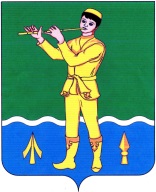 ТАТАРСТАН РЕСПУБЛИКАСЫ МӨСЛИМ МУНИЦИПАЛЬ РАЙОНЫ ВӘРӘШБАШ АВЫЛ ҖИРЛЕГЕ СОВЕТЫ 